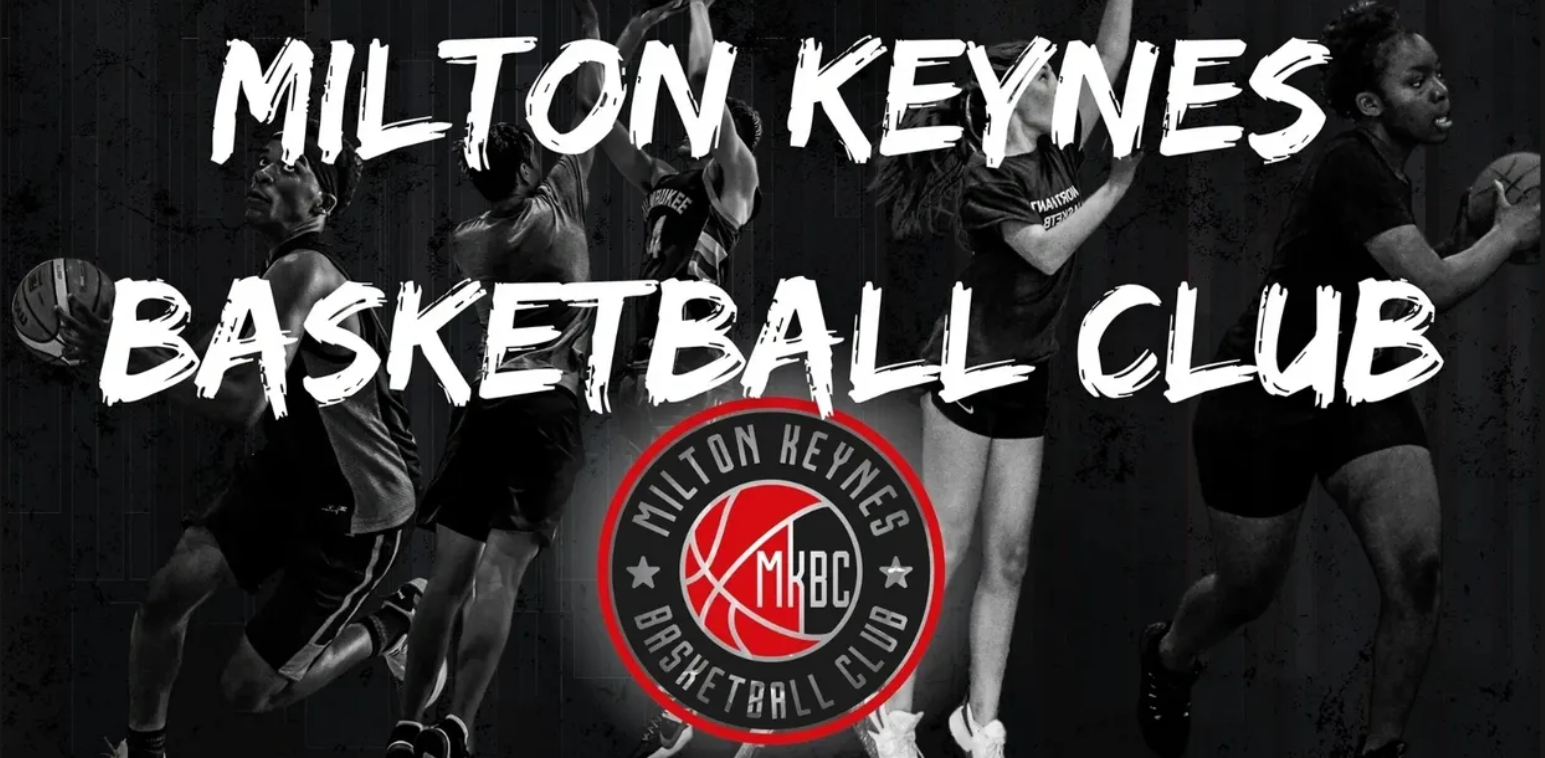 October 2022Milton Keynes Breakers Basketball Club Lunchtime Clubs at Two Mile Ash SchoolDear Parents/Carers,I am writing to inform you that Two Mile Ash School have secured further opportunities for pupils to receive Basketball coaching from MK Breakers Basketball Club during lunchtimes. These sessions, aimed at boys and girls of all abilities, will be led by an experienced, qualified Basketball Coach at Two Mile Ash School.There are only twenty spaces available per year group for a four-week block of sessions (dates listed below). The sessions are for 30 minutes.As the sessions will run during lunchtime, children will be given time at school before the session to eat their lunch. Children will need to come to school in their PE Kit on the day of the sessions, including their Red TMA T-Shirt, Black leggings/shorts/joggers, Black Jumper and Trainers. They should also ensure they have a bottle of water to take with them and have a jacket on wet days.The total cost for the five sessions is £4.50. Bookings for these sessions go live on Parent Pay at 9am, Monday 17th October 2022 until 9am, Wednesday 19th October 2022.If you have any questions regarding this opportunity, please email Mr Saville at: finance@tma.bucks.sch.uk Session Dates & Times:Yours sincerely, 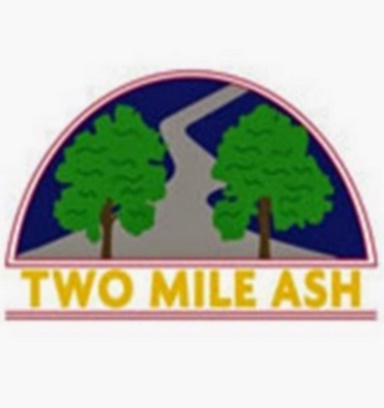 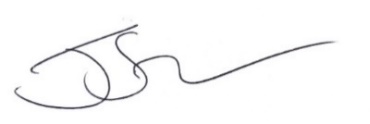 Mr. Jake SavilleHead of PE & Enrichment Coordinator Tuesdays: November: 01, 08, 15 & 22Year 412:15-12:45pmTuesdays: November: 01, 08, 15 & 22Year 312:45-1:15pmWednesdays:November: 02, 09, 16 & 23Year 512:15-12:45pmWednesdays:November: 02, 09, 16 & 23Year 612:45-1:15pm